КОНЦЕПЦИЯ ПРОЕКТАКоманда: RBSoftНазвание проекта: Project123Цель: автоматизация сбора данных на танцевальных соревнованиях.ЗадачиСоздание сервера, приложения для ведущего соревнования и судейской коллегии.УчастникиМихайлуца Елена – Product  owner, DesignerРоманенко Юрий – Scrum master, QAНичипорчук  Артем – Developer Причиненко Максим – DeveloperКовалев Антон – Developer Описание проектаПрограммный проект для улучшения проведения танцевальных соревнований, уменьшает время на обработку информации, уменьшает влияние человеческого фактора на результат оценивания.  Категория пользователейВедущий соревнований, судейская коллегия, скрутинер.Ожидаемая нагрузкаПлощадки - не больше 5.Судьи на площадке - не больше 21.Ведущий – 1 на площадке. Функционал системыСистема состоит из следующих компонентов:Сетевой ресурс Хранение данных для работы системы.Приложения на планшете ведущего Авторизация и выход из системы с подтверждением; Вывод  программы соревнований (список категорий с турами)категории активны при обработанных результатах судей;не обработанные категории не активны;при выборе активной категории выводится список ее судей;возможность возврата из выбранной категории к общему списку и наоборот. Контроль изменений на площадкахучастник добавляется в последний заход категории;удаление участника из списка танцоров категории осуществляется, если он не вышел на площадку. Подтверждение удаления обязательно; Отправление информации на планшеты судейской коллегии.Приложение на планшете судей Авторизация и выход из системы с подтверждением; Принятие информации от ведущегоотборочный турназвание категории;тур (1/32,  1/16, 1/8, 1/4, 1/2);индекс судьи (A, B, C и т.д.);фамилия, имя судьи;список всех участников категории (max количество танцоров в одном заходе - 15).финалназвание категории;тур (финал);индекс судьи (A, B, C и т.д.);фамилия, имя судьи;таблица: 1 столбец – номера участников, 2 – места;таблица для выбора мест. Отправление готового результата на сервер.Целевые платформыСетевой ресурс  - Windows 7Приложения  - AndroidПрототипы пользовательского интерфейсаРис. 1 Выбор пользователя (из списка ведущих и судей)Рис. 2 Авторизация пользователя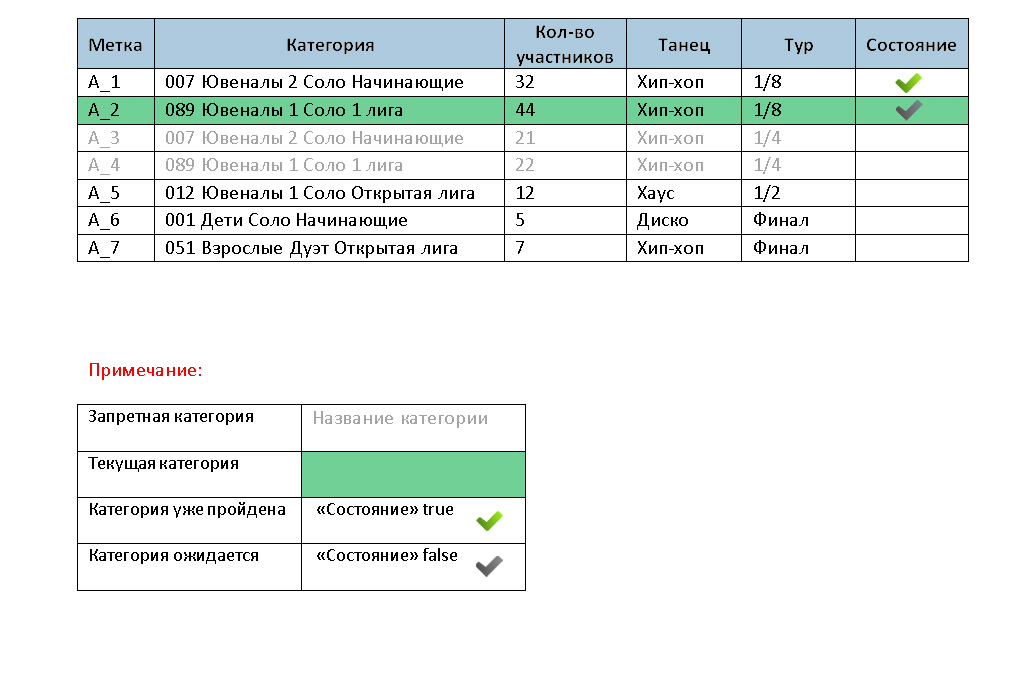 Рис. 3 Программа соревнований В случае соревнований  по бальным танцам: в столбце «Танец» виды танцев перечисляются через запятую.Рис. 4 Бегунок ведущего для отборочных туров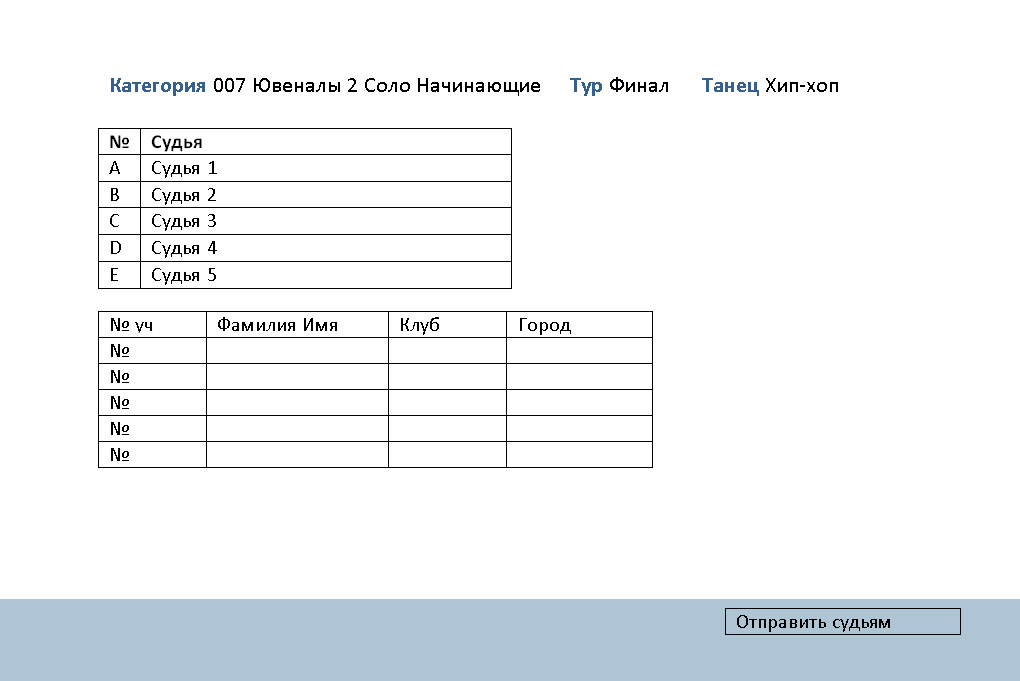 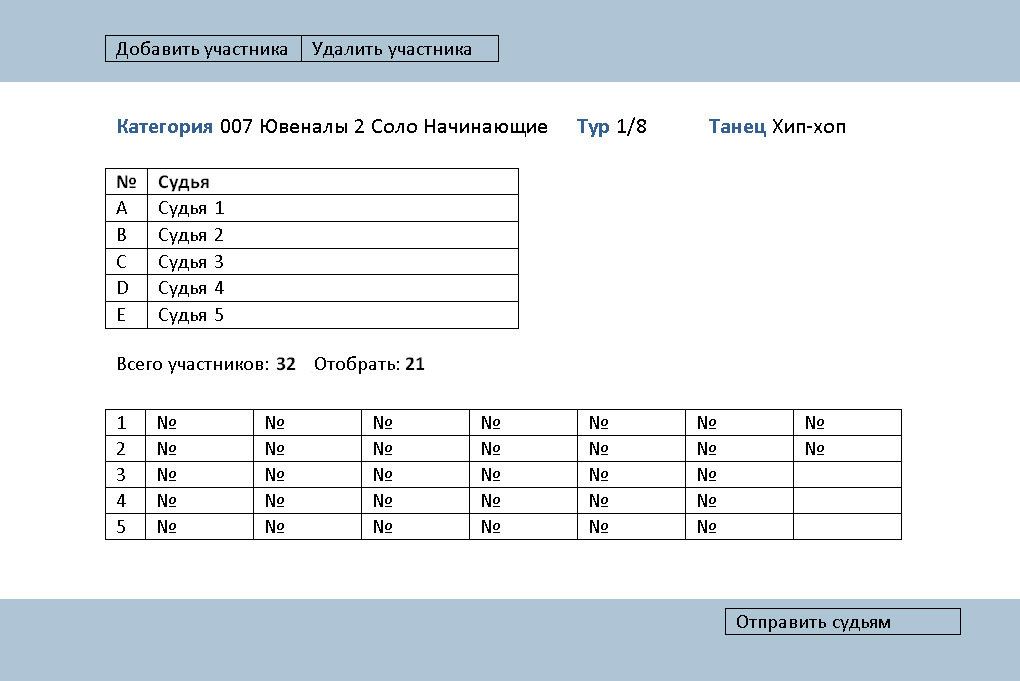 Рис. 5 Бегунок ведущего для финаловРис. 6 Бегунок судьи для отборочных туров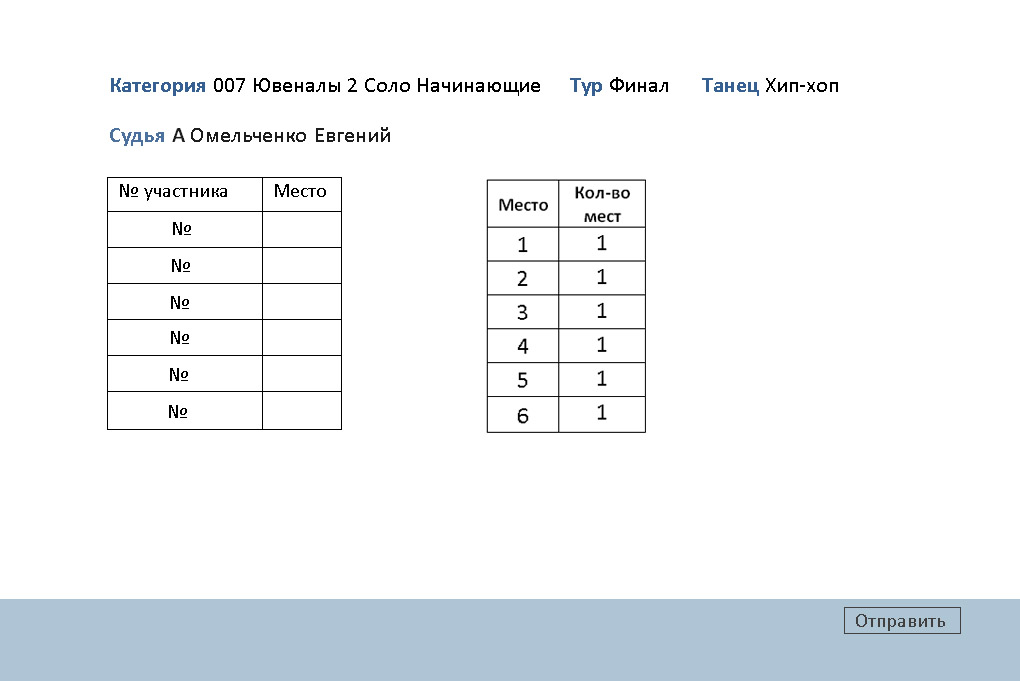 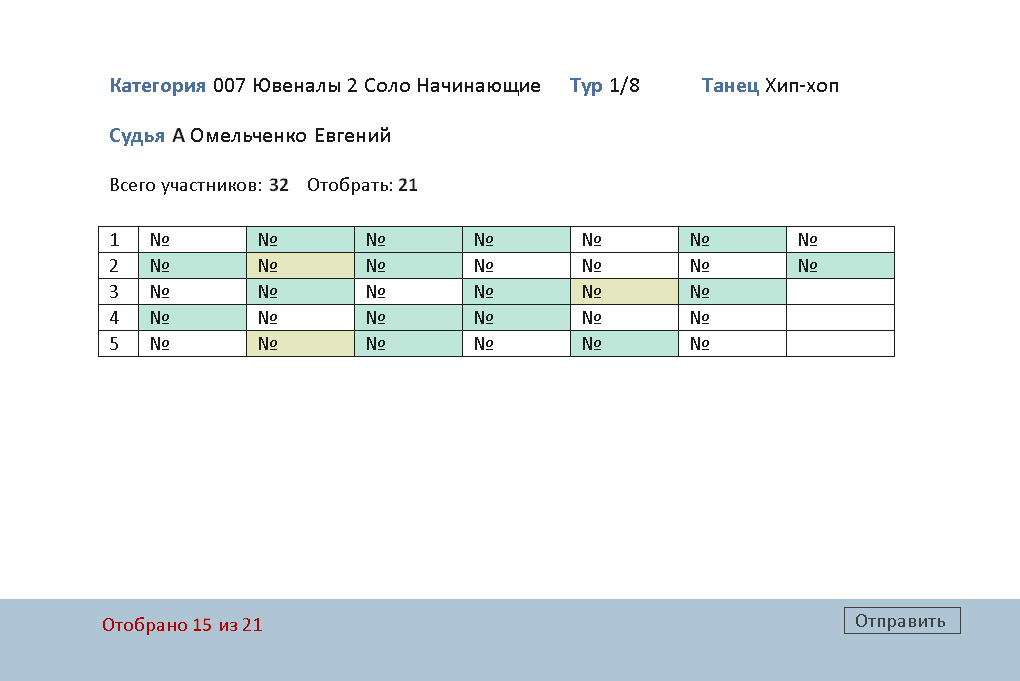 Рис. 7 Бегунок судьи для финаловПримечание:Бегунок для всех финалов: простых и Золотых. В случае Золотых финалов кол-во изменяется с 1 на указанное кол-во в файле.Языки программированияJavaБиблиотеки и фреймворкиAndroid SDK, Netty.ПротоколыПротоколы передачи данных на основе TCP.
Каждое сообщение между клиентом и сервером будет представляться в такой форме:

[тип_сообщения][размер_тела][тело_сообщения] 
[тип_сообщения] = 1 байт, указывает на тип сообщения
[размер_тела] = 4 байта, указывает на длину тела сообщения
[тело_сообщения] = [размер_тела] байт, содержит сообщение

При этом [тело_сообщения] - это последовательность байт - представление объекта сообщения после сериализации. В зависимости от типа, этот объект может содержать различные наборы полей. Для сериализации и десериализации объектов, скорее всего, будет использоваться Protocol Buffers.Риски проектаНеизвестная предметная область;Отсутствие ресурсов для тестирования приложений.